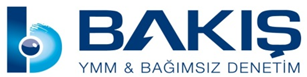 BAKIŞ YMM VE BAĞIMSIZ DENETİM A.Ş              YEMİNLİ MALİ MÜŞAVİR                     İLHAN ALKILIÇBAKIŞ MEVZUATBAKIŞ MEVZUATBAŞLIK GAMBİYA İLE ÇİFTE VERGİLENDİRMEYİ ÖNLEME  ANLAŞMASI Sayı  2017/42ÖZET Türkiye Cumhuriyeti Hükümeti ile Gambiya Cumhuriyeti Hükümeti Arasında Gelir Üzerinden Alınan Vergilerde Çifte Vergilendirmeyi Önleme Anlaşmasının Onaylanmasının Uygun Bulunduğuna Dair Kanun  Resmi Gazetede yayımlandı. 6822 sayılı “Türkiye Cumhuriyeti Hükümeti ile Gambiya Cumhuriyeti Hükümeti Arasında Gelir Üzerinden Alınan Vergilerde Çifte Vergilendirmeyi Önleme Anlaşmasının Onaylanmasının Uygun Bulunduğuna Dair Kanun”,  9 Mart 2017  tarihli ve 3002  sayılı Resmi Gazetede yayımlanmıştır.Anlaşmanın yürürlüğe girebilmesi için Bakanlar Kuruluna yetki veren bir kanun kabul edilmesi ve daha sonra bu kanunun verdiği yetkiye dayanarak çıkartılan karar ile Bakanlar Kurulunca anlaşmanın  onaylanması gerekmektedir.6822 sayılı “Türkiye Cumhuriyeti Hükümeti ile Gambiya Cumhuriyeti Hükümeti Arasında Gelir Üzerinden Alınan Vergilerde Çifte Vergilendirmeyi Önleme Anlaşmasının Onaylanmasının Uygun Bulunduğuna Dair Kanun”,  9 Mart 2017  tarihli ve 3002  sayılı Resmi Gazetede yayımlanmıştır.Anlaşmanın yürürlüğe girebilmesi için Bakanlar Kuruluna yetki veren bir kanun kabul edilmesi ve daha sonra bu kanunun verdiği yetkiye dayanarak çıkartılan karar ile Bakanlar Kurulunca anlaşmanın  onaylanması gerekmektedir.